Mardi 16 juin 2020Activité 1 : DictéeDemande à tes parents de te faire cette dictée :Ma passion, c’est d’avoir de nouvelles connaissances sur le monde !J’aimerais tout comprendre clairement.Activité 2 : Vocabulaire (nouvelle leçon)Exercice d’application :Observe les mots, surligne en jaune leur suffixe et donne sa significationMaisonnette – fillette – amourette – camionnetteLe suffixe ……… signifie ………….Carnivore – omnivore – herbivore – frugivoreLe suffixe ……… signifie …………Lavable – périssable – jouable – faisableLe suffixe …….. signifie ……………Activité 3 : ConjugaisonConjugue les 3 verbes suivants à tous les temps appris :DiscuterGémirPrendreActivité 4 : GrammaireVoici des phrases négatives, surligne les négations et récris les phrases à la forme affirmative :Elles ne veulent pas retourner chez ce coiffeur.………………………………………………………………………….Je ne range jamais ma chambre.………………………………………………………………………….Je ne reconnais plus le village de mon enfance.………………………………………………………………………….On ne trouve rien dans ce magasin !………………………………………………………………………….Dans les groupes nominaux suivants, mets N sous les noms, D sous les déterminants et A sous les adjectifs :la pluie battante – un long voyage fatigant – ton nouveau copain – le drapeau blanc et noir – cet arbre mort – une longue et difficile randonnéeRécris ces groupes nominaux au plurielActivité 5 : Calcul mental Calcule mentalement, sans poser l’opération :25 x 100 =6 x 1 000 =8 x 20 =30 x 5 =13 x 1 000 =7 x 40 =Activité 6 : Grandeurs et mesuresRechercheDeux voisins veulent installer du grillage autour de leur jardin.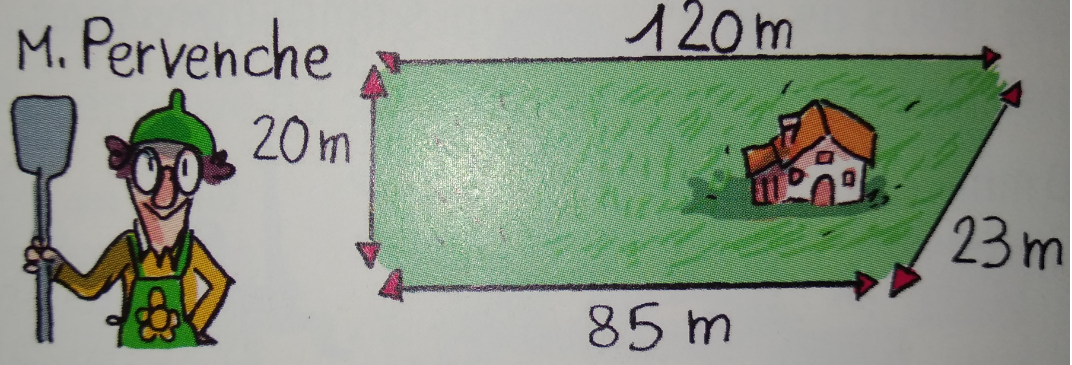 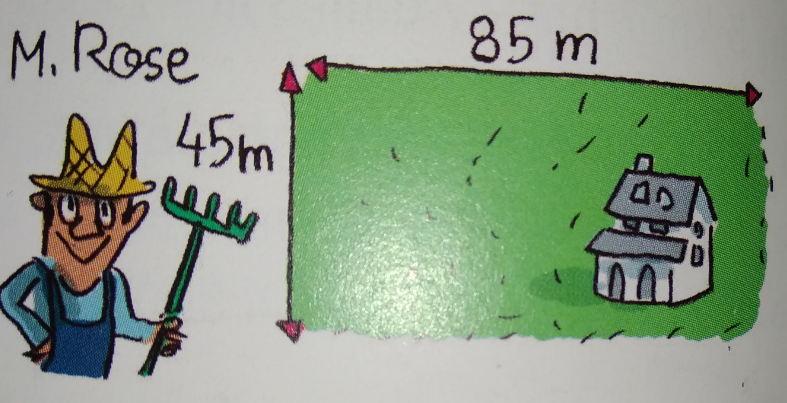 Calcule le contour de chaque jardin pour trouver la longueur de grillage nécessaire.Peux-tu trouver une façon simple de calculer le contour du jardin de M. Rose ?Activité 7 : ProblèmesLe frère de Kévin avait 187 euros. Il s’est acheté un blouson à 85€. Combien d’euros lui reste-t-il ?Combien de mètres de différence y a-t-il entre la tour Montparnasse (210 m) et la tour Eiffel (324 m) ? La coopérative de l’école dispose de 2 887€. La mairie lui offre 1 050€ et une vente de gâteaux lui rapporte 497€. A combien s’élève le montant de la coopérative au final ?Activité 8 : Lecture - FluenceLis plusieurs fois ce texte silencieusement, puis entraine-toi à le lire à haute voix, en respectant les ponctuations et les liaisons. Quand tu es prêt, demande à tes parents de te chronométrer pendant 1 minute. Note ensuite le nombre de mots que tu as lu en 1 min.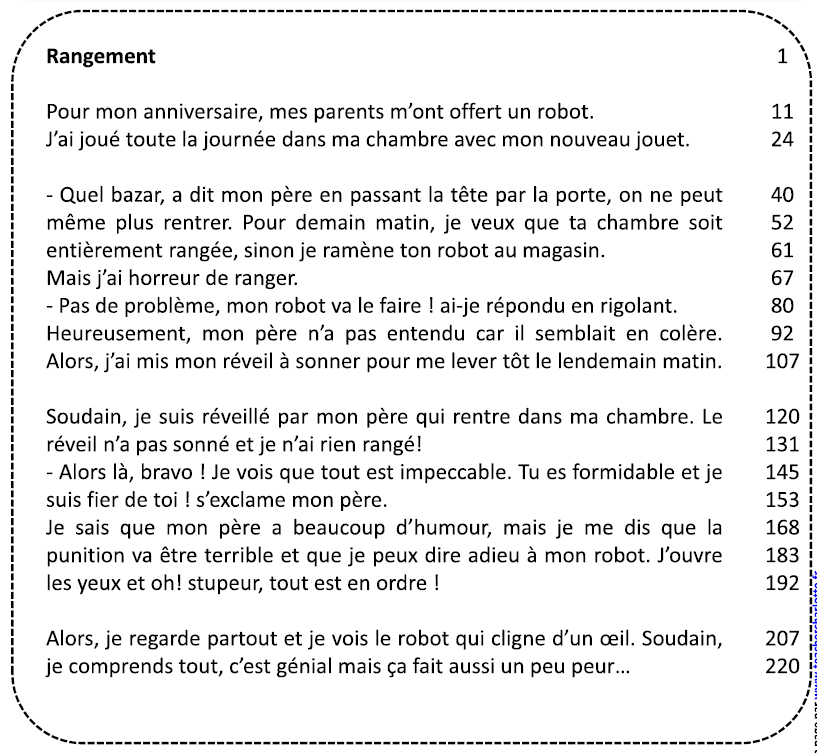 Les suffixesLes suffixes se placent à la fin des mots pour créer des mots de la même famille.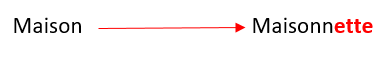 Les suffixes ont des sens différents. Il en existe des dizaines :-able = qu’il est possible de faire. Exemple : laver/lavable-erie = lieu où. Exemple : laver/laverie-et/ette = petit. Exemple : fille/fillette-vore = lié à l’alimentation. Exemple : herbe/herbivore-issime = encore plus que. Exemple : simple/simplissime-eur = celui qui fait l’action. Exemple : skier/skieur PrésentImparfaitPassé composéFuturJeTuIlNousVousIlsPrésentImparfaitPassé composéFuturJeTuIlNousVousIlsPrésentImparfaitPassé composéFuturJeTuIlNousVousIls